Приложение 1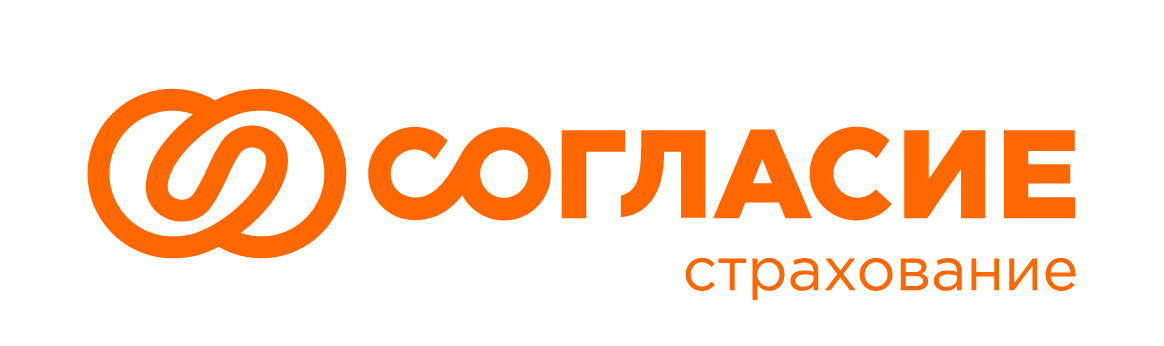 ОБЩЕСТВО С ОГРАНИЧЕННОЙ ОТВЕТСТВЕННОСТЬЮ«СТРАХОВАЯ КОМПАНИЯ «СОГЛАСИЕ»(ООО «СК «Согласие»)УТВЕРЖДАЮИ.о. Генерального директора-Первый заместительГенерального директора____подпись__ Ю.Ю. Шумилова24 августа 2018 г.Предыдущие редакции:16.05.199719.07.201007.08.2014Код правил страхования: 124ПРАВИЛА СТРАХОВАНИЯ СТРОИТЕЛЬНО-МОНТАЖНЫХ РАБОТМосква 2018ОГЛАВЛЕНИЕ1.	Общие положения.	32.	Объекты страхования.	63.	Страховые риски. Страховые случаи.	74.	Территория страхования.	115.	Страховая сумма. Лимиты возмещения. Франшиза.Страховая премия.	116.	Порядок заключения договора страхования.	157.	Изменение степени страхового риска.	238.	Права и обязанности сторон.	249.	Порядок определения размера убытка, суммы и выплаты страхового возмещения.	2610.	Суброгация.	3411.	Порядок разрешения споров.	351.	Общие положения1.1. На основании настоящих Правил страхования строительно-монтажных работ (далее – Правила) и действующего законодательства Российской Федерации Общество с ограниченной ответственностью «Страховая Компания «Согласие» (ООО «СК «Согласие»), именуемое в дальнейшем Страховщик, заключает договоры страхования строительно-монтажных работ с юридическими и дееспособными физическими лицами, индивидуальными предпринимателями, именуемыми в дальнейшем Страхователями.1.2. Страхователь вправе при заключении договора страхования назначать физических и юридических лиц (Выгодоприобретателей) для получения страховых выплат (далее также – страхового возмещения) по договору страхования, а также заменять их по своему усмотрению до наступления страхового случая, письменно уведомив об этом Страховщика, однако Выгодоприобретатель не может быть заменен на другое лицо после того, как он выполнил какую-либо из обязанностей по договору страхования или предъявил Страховщику требование о страховой выплате.1.3. В тексте Правил термины, указанные ниже, имеют следующие значения:«Страховщик» означает ООО «СК «Согласие», созданное в соответствии с законодательством Российской Федерации для осуществления деятельности по страхованию, перестрахованию и получившее лицензию на осуществление соответствующего вида страховой деятельности в порядке, установленном Законом РФ «Об организации страхового дела в Российской Федерации»;«Страхователь» означает лицо, заключившее со Страховщиком договор страхования. Таким лицом может являться юридическое лицо, индивидуальный предприниматель или дееспособное физическое лицо;«Выгодоприобретатель» означает лицо, в пользу которого заключен договор страхования. Выгодоприобретатель должен иметь основанный на законе, ином правовом акте или договоре интерес в сохранении застрахованных объектов строительно-монтажных работ. Обязанности Страхователя, установленные Правилами, распространяются и на Выгодоприобретателя, если договором страхования не предусмотрено иное;         «Лицо, риск ответственности которого застрахован» означает физическое или юридическое лицо, не являющееся Страхователем, ответственность которого застрахована по договору страхования;«Застрахованное лицо» - отличное от Страхователя юридическое лицо, финансовый риск которого застрахован по договору страхования;«работник Страхователя (Выгодоприобретателя)» означает физическое лицо, выполняющее обязанности, предусмотренные договором (трудовым договором, договором возмездного оказания услуг и т.д.), заключенным со Страхователем или Выгодоприобретателем;«третье лицо» означает любое физическое и (или) юридическое лицо, не принимающее участие на основании гражданско-правового или трудового договора в выполнении строительно-монтажных работ. К третьим лицам не относятся работники Страхователя, Выгодоприобретателя, Лица, риск ответственности которого застрахован, Застрахованного лица;«строительно-монтажные работы»  вид материального производства, связанный с созданием новых, а также капитальным ремонтом, реконструкцией, модернизацией существующих имущественных комплексов, в том числе зданий, сооружений, комплексов оборудования производственного и непроизводственного назначения, включая пусконаладочные работы;«пусконаладочные работы» - комплекс работ, выполняющийся для доведения смонтированного оборудования до состояния, при котором обеспечивается достижение соответствия требованиям, предусмотренным проектом;«объект строительно-монтажных работ»  имущественные комплексы, отдельно стоящие здания, сооружения или группы зданий и сооружений со всеми относящимися к таким зданиям, сооружениям или группам зданий элементами обустройства (галереями, эстакадами и т.п.), оборудованием, инвентарем, подсобными и вспомогательными устройствами, с прилегающими к ним инженерными сетями и общеплощадочными работами (вертикальная планировка, благоустройство, озеленение и т.п.), в отношении которых проводятся строительно-монтажные работы;«объект пусконаладочных работ» – смонтированное оборудование, включая всю технологическую систему объекта (комплекс технологического и всех других видов оборудования и трубопроводов, электротехнических, санитарно-технических и других видов устройств, систем и устройств автоматизации, сигнализации, связи, блокировки и т.п.), на котором производятся работы по доведению его до соответствия требованиям, предусмотренным проектом; «Заказчик» – сторона договора подряда, по заданию которой Генеральный подрядчик (Подрядчик) обязуется выполнить определенные строительно-монтажные работы. Заказчик обязан принять результаты работ и оплатить их в соответствии с требованиями законодательства и условиями договора подряда;«Подрядчик» – юридическое лицо, индивидуальный предприниматель или дееспособное физическое лицо, которое выполняет работы по договору подряда, заключенному с заказчиком в соответствии с Гражданским кодексом Российской Федерации (далее – ГК РФ);«договор подряда» - основной правовой документ, регулирующий взаимоотношения Заказчика и Подрядчика. По договору подряда Подрядчик принимает на себя обязательство выполнить своими или привлеченными силами и средствами строительно-монтажные работы в соответствии с условиями договора подряда и сдать результат работы Заказчику, а Заказчик - предоставить Подрядчику строительную площадку либо обеспечить фронт работ, принять работы и оплатить их; «строительная площадка» - земельный участок или акватория, здания, сооружения и/или коммуникационные сети, предоставляемые Заказчиком для выполнения строительно-монтажных работ в соответствии с условиями договора подряда на весь срок их выполнения;«проектно-сметная документация» - техническая документация, определяющая объем, содержание, условия и порядок осуществления строительно-монтажных работ, а также порядок расчета стоимости работ;«послепусковые гарантийные обязательства» - обязательства Подрядчика, установленные контрактом (договором подряда) на выполнение строительно-монтажных, пусконаладочных, проектно-изыскательских работ,  по устранению на принятом в эксплуатацию Объекте за свой счет или собственными силами обнаруженных в течение гарантийного срока и допущенных в период выполнения работ дефектов, недоделок, отступлений от требований, предусмотренных проектной и технической документацией, обязательными для Подрядчика строительными нормами и правилами;   «гарантийный срок» – период действия гарантийных обязательств, установленный контрактом (договором подряда) на выполнение строительно-монтажных, пусконаладочных, проектно-изыскательских работ, исчисляемый со дня, следующего за днем принятия Заказчиком по акту приемки-передачи (акту ввода в постоянную эксплуатацию) результатов строительно-монтажных, пусконаладочных, проектно-изыскательских работ. В течение гарантийного периода Подрядчик обязуется за свой счет или собственными силами устранить допущенные в период выполнения работ дефекты, недоделки, отступления от требований, предусмотренных проектной и технической документацией, обязательными для Подрядчика строительными нормами  и правилами; «гибель имущества» означает потерю имуществом своих свойств, которые восстанавливаются путем выполнения технических мероприятий, затраты на проведение которых превышают его страховую стоимость, либо потерю имуществом своих свойств, которые не могут быть восстановлены каким-либо способом;«застрахованные объекты строительно-монтажных работ» - имущество, указанное в договоре страхования в соответствии с положениями раздела 2 Правил;«дефект» означает каждое отдельное несоответствие имущества установленным требованиям, которое не обнаруживается визуально или штатными методами и средствами контроля и диагностирования, но выявляется при проведении технического обслуживания или специальными методами диагностики;«износ» означает прямые последствия эксплуатации имущества, выразившиеся, в том числе, в чрезмерном образовании ржавчины, накипи, шлама или иных отложений, в результате постепенного естественного воздействия на него температуры и/или влажности и/или механических воздействий, снижении свойств и надежности;«повреждение имущества» означает потерю имуществом своих свойств, которые восстанавливаются путем выполнения технических мероприятий, затраты на проведение которых не превышают его страховую стоимость;«поломка» означает нарушение работоспособного состояния застрахованного имущества и/или отсутствие возможности использовать его по назначению, вызванные выходом из строя его узлов, агрегатов, частей или механизмов из-за внутренней неисправности;«оговорка» означает норму, применение которой определяется договором страхования;«страховая стоимость» означает действительную стоимость застрахованного имущества в месте его нахождения в день заключения договора страхования;«стоимость имущества» означает стоимость имущества с учетом его эксплуатационных характеристик, исчисленную на день, предшествующий дню наступления страхового случая, которая определяется путем проведения экспертизы или с использованием сведений, полученных от владельцев, предприятий-производителей, органов государственной статистики и/или других организаций (учреждений) либо опубликованных в средствах массовой информации и/или специальной литературе. Договором страхования может быть предусмотрен иной способ исчисления стоимости имущества;«страховая премия» означает плату за страхование, которую Страхователь обязан уплатить Страховщику;«страховая сумма» означает денежную сумму, которая определена договором страхования при его заключении, и исходя из которой устанавливаются размер страховой премии (страховых взносов) и в пределах которой определяется размер страховой выплаты при наступлении страхового случая; «лимит возмещения» – установленный договором страхования максимальный размер страхового возмещения, выплачиваемого (в зависимости от условий договора страхования) по одному или группе страховых рисков, по одному или группе застрахованных объектов, на один страховой случай либо за весь срок действия договора страхования; «территория страхования» означает территорию, определенную в договоре страхования, в пределах которой считается застрахованным имущество, указанное в договоре страхования. Такой территорией могут являться здания, помещения, земельные участки и иные места, указанные в договоре страхования. Если застрахованное имущество изымается с территории страхования, то страхование, обусловленное договором страхования, в отношении него не действует. 1.4. Определения терминов и понятий, данные в Правилах, распространяются и на соответствующие термины и понятия, используемые в договоре страхования, заключаемом на основании Правил.Если значение какого-либо термина или понятия не оговорено Правилами или договором страхования и не может быть определено, исходя из законодательства и нормативных актов, то такой термин или понятие используется в своем обычном лексическом значении.1.5. По соглашению Страховщика и Страхователя (далее совместно – стороны) договором страхования указанные в Правилах термины и понятия могут быть изменены, в том числе расширены или сокращены. В этом случае измененные термины, понятия и их определения должны быть прямо прописаны в договоре страхования.1.6. Договор страхования, заключенный в соответствии с настоящими Правилами и Дополнительными условиями №1 (Приложение №1 к настоящим Правилам), в части страхования гражданской ответственности при осуществлении строительно-монтажных работ считается заключенным в пользу лиц, которым может быть причинен вред (потерпевших).При этом, по договору страхования может быть застрахована гражданская ответственность Страхователя или иного лица, на которое такая ответственность может быть возложена (Лицо, риск ответственности которого застрахован). Лицо, риск ответственности которого застрахован, должно быть названо в договоре страхования. Если это лицо в договоре не названо, считается застрахованным риск ответственности самого Страхователя. 1.7. По договору страхования, заключенному в соответствии с настоящими Правилами и Дополнительными условиями №2 и №4 (Приложения №2, №4 к настоящим Правилам), в части страхования финансового риска может быть застрахован финансовый риск Страхователя или Застрахованного лица. Застрахованное лицо должно быть названо в договоре страхования. Если это лицо в договоре не названо, считается застрахованным финансовый риск самого Страхователя. 2.	Объекты страхования2.1. С учетом положения, предусмотренного Законом № 4015-1 «Об организации страхового дела в Российской Федерации», а именно: объектами страхования имущества могут быть имущественные интересы, связанные с риском утраты (гибели), недостачи или повреждения имущества, объектами страхования по настоящим Правилам являются имущественные интересы Страхователя (Выгодоприобретателя), связанные с риском утраты (гибели) или повреждения застрахованных объектов строительно-монтажных работ.При этом к застрахованным объектам строительно-монтажных работ (далее также – застрахованное имущество) по договору страхования могут быть отнесены:2.1.1. Объекты строительства (включая строительные материалы и конструкции, расходы на заработную плату, расходы по перевозке или транспортировке, таможенные сборы и пошлины, а также строительные элементы и материалы, поставляемые заказчиком);2.1.2. Объекты монтажа (включая монтируемое оборудование, расходы на заработную плату, расходы по перевозке или транспортировке, таможенные сборы и пошлины, а также материалы, оборудование и услуги, предоставляемые заказчиком);2.1.3. Оборудование строительной площадки (временные здания и сооружения, складские помещения, строительные леса, инженерные коммуникации и т.п.);2.1.4. Строительные машины и оборудование: землеройная техника и оборудование (бульдозеры, экскаваторы и др.), дорожно-строительная техника (скреперы, катки, асфальтоукладчики и др.), строительная техника и оборудование для проведения строительно-монтажных работ, закрепленная на объекте строительства (краны, подъемники, бетоно-растворосмесители и др.), иные виды строительной техники;2.1.5. Объекты, находящиеся на строительной площадке или в непосредственной близости к ней, принадлежащие Заказчику или Подрядчику (далее также – существующее имущество) за исключением объектов, оговоренных в п.п. 2.1.2-2.1.4 настоящих Правил.3.	Страховые риски. Страховые случаи3.1. Страховым риском является предполагаемое событие, на случай наступления которого проводится страхование.3.2. Страховым случаем является совершившееся событие, предусмотренное договором страхования, с наступлением которого возникает обязанность Страховщика произвести страховую выплату (страховое возмещение).При страховании строительно-монтажных работ, в соответствии с настоящими Правилами, страховым случаем является утрата (гибель) или повреждение застрахованного имущества вследствие воздействия на него любого непредвиденного и внезапного события и/или материального воздействия, за исключением случаев, оговоренных в п.3.6 настоящих Правил, и с учетом положений, предусмотренных договором страхования в соответствии с п.п. 3.4-3.5 и п. 3.7 настоящих Правил.Для обозначения страхового случая, сформулированного в настоящем пункте, Страховщик вправе использовать наименование «С ответственностью за все риски».3.2.1. Непредвиденными и внезапными являются такие материальные воздействия, которые Страхователь или его представители либо не смогли своевременно предусмотреть, либо не могли бы их предусмотреть на основе профессиональных знаний, являющихся обычной практикой в строительной отрасли. 3.2.2. Страхование по настоящим Правилам осуществляется, в частности, но не ограничиваясь, от следующих рисков:-	пожар, удар молнии, взрыв, падение летательных аппаратов;-	противоправные действия третьих лиц, кража со взломом, разбой; -	авария инженерных сетей;-	просадка грунта;-	ошибки при выполнении строительных работ и монтаже;-	воздействие стихийных бедствий, включающих такие разрушительные опасные природные и погодные явления, как:•	смерч, ураган, буря, тайфун;•	обвал, оползень, лавина, сель, ледоход;•	наводнение, паводок, повышение уровня грунтовых вод и иные естественные гидрологические явления, вызывающие затопление (подтопление) участков поверхности суши;•	землетрясение, вулканическая деятельность, действие подземного тепла;при этом любой ущерб, причиненный в результате стихийных бедствий, считается последствием одного страхового события, в случае если он был причинен в течение не более 72 (семидесяти двух) часов (если иной срок не указан в договоре страхования) непрерывного действия факторов опасного природного или погодного явления.3.3. Под убытками, причиненными страховым случаем по договорам страхования, заключенным на условиях настоящих Правил при страховании строительно-монтажных работ, понимаются:3.3.1. убытки в размере реального ущерба, причиненного застрахованному имуществу, в пределах установленной договором страхования страховой суммы или лимитов возмещения, если такие лимиты установлены договором страхования;3.3.2. суммы расходов, произведенных Страхователем (Выгодоприобретателем) в соответствии с подпунктом «б» п. 8.2.7 в целях уменьшения убытков, подлежащих возмещению Страховщиком, если такие расходы были необходимы или были произведены для выполнения указаний Страховщика, даже если соответствующие меры оказались безуспешными.3.4. Если договором страхования не предусмотрено иное, то не является страховым случаем утрата (гибель) или повреждение застрахованного имущества, произошедшие прямо или косвенно в результате:3.4.1. ошибок, допущенных при проектировании строительного объекта; 3.4.2. ошибок в конструкции, дефектов (брака) материала, предметов и их частей или ошибок, допущенных при изготовлении или при проведении строительно-монтажных работ. Данное правило распространяется только на непосредственно пострадавшие (дефектные) части застрахованного имущества и не исключает возмещение гибели или повреждения правильно сооруженных объектов, предметов и их исправных частей вследствие использования дефектного (бракованного) материала, ошибок в конструкции или ошибок (недостатков) производства строительно-монтажных работ;3.4.3 террористического акта, квалифицируемого по ст.205 Уголовного Кодекса Российской Федерации, под которым понимается взрыв, поджог или иные действия третьих лиц, устрашающие население и создающие опасность гибели человека, причинения значительного имущественного ущерба либо наступления иных тяжких последствий, в целях воздействия на принятие решения органами власти или международными организациями;3.4.4. диверсии, квалифицируемой по ст.281 Уголовного Кодекса Российской Федерации, под которой понимается взрыв, поджог или иные действия третьих лиц, направленные на разрушение или повреждение предприятий, сооружений, путей и средств сообщения, средств связи, объектов жизнеобеспечения населения в целях подрыва экономической безопасности и обороноспособности Российской Федерации;3.4.5. проведения экспериментальных или исследовательских работ;3.4.6. любого случайного, неожиданного и непредвиденного (аварийного) загрязнения или заражения зданий, сооружений и иного застрахованного имущества (любое загрязнение или заражение, возникающее в результате одного события, считается произошедшим одновременно с таким событием);3.4.7. повреждений, непосредственно вызванных постоянным воздействием эксплуатационных факторов (износа, коррозии, окисления, гниения, самовозгорания, действия обычных погодных условий, иных эксплуатационных факторов или естественных свойств застрахованного имущества);3.4.8. взрыва «грязной бомбы» в части ущерба от загрязнения застрахованного имущества радиоактивными материалами (в том числе в случае признания данного события террористическим актом, диверсией). При этом механические повреждения имущества от ударной волны, осколков в результате взрыва «грязной бомбы» могут являться страховым случаем при включении в перечень рисков по договору страхования террористического акта, диверсии.3.5. Если иное прямо не предусмотрено договором страхования, не являются страховыми случаями:3.5.1. утрата (гибель) или повреждение застрахованного имущества в период полного или частичного прекращения работ.Под «периодом полного прекращения работ» понимается прекращение всех строительно-монтажных работ и/или консервация объектов незавершенного строительства и монтажа на неопределенное время, но не менее 3 (трех) месяцев, при прекращении финансирования или по иным причинам, если иной срок не предусмотрен договором страхования.Под «периодом частичного прекращения работ» понимается период (не более 3 (трех) месяцев, если договором страхования не предусмотрен иной срок) не предусмотренный планом-графиком проведения работ временного приостановления строительно-монтажных работ, вызванный приостановлением финансирования или перепроектированием, приостановлением (отзывом) разрешительных документов на право проведения строительной деятельности (строительных работ), либо иными событиями при отсутствии достаточной экономической или технологической обоснованности приостановления строительно-монтажных работ. Прекращение работ на период выходных и нерабочих праздничных дней не считается частичным прекращением работ;3.5.2. утрата (гибель), уничтожение, разрушение, искажение, стирание, порча или изменение электронных данных, или вытекающие из этого: потеря возможности использования, снижение функциональности, затраты, расходы любого характера, произошедшие по любой причине (включая, но не ограничиваясь компьютерными вирусами);3.5.3. утрата (гибель) или повреждение непосредственно планов, чертежей, образцов, макетов, фотографий, штампов печатей, долговых обязательств, ценных бумаг или чеков, денежных средств, бухгалтерских и других документов, упаковочного материала;3.5.4. утрата (гибель) или повреждение строительных машин, механизмов и/или оборудования, произошедшие в результате электрической или механической поломки, отказа, аварии или неисправности, замерзания охладительных или иных жидкостей, некачественных смазочных материалов, утечки горюче-смазочных материалов или охладительных жидкостей. Однако, если в результате такой поломки, отказа, аварии или неисправности произошло опрокидывание, столкновение или иное внешнее воздействие на строительные машины, механизмы и/или оборудование, приведшее к их гибели или повреждению, то такие гибель или повреждение подлежат возмещению;3.5.5. утрата (гибель), повреждение горюче-смазочных материалов, химикатов, катализаторов, ингибиторов, охладительных и других технологических жидкостей, упаковочных материалов и прочих вспомогательных расходных материалов, спецодежды и продуктов питания, а также произведенной застрахованным объектом продукции;3.5.6. хищение, утрата, недостача застрахованного имущества, выявленные лишь в ходе инвентаризации.3.6. Не являются страховым случаем и не подлежат возмещению:3.6.1. косвенные убытки любого характера, включая потерю или недополучение прибыли, убытки вследствие просрочки, нарушения, отмены договора подряда на выполнение строительно-монтажных работ, снижение котировок акций, ущерб деловой репутации (для юридических лиц), моральный вред (для физических лиц), штрафы, пени, неустойки или иные штрафные санкции в денежной форме и т.п. (за исключением убытков, возмещение которых прямо предусмотрено договором при страховании по Дополнительным условиям к настоящим Правилам);3.6.2. убытки в результате ошибок, недостатков или дефектов застрахованного объекта строительства/монтажа или иного застрахованного имущества, о которых Страхователь (Выгодоприобретатель, Лицо, риск ответственности которого застрахован) знал до момента наступления страхового случая, но не сообщил Страховщику.3.7. В договоре страхования, по соглашению сторон, перечень исключений из состава страхового случая, указанный в п.п. 3.4-3.5 настоящих Правил, может быть изменен, в том числе сокращен или дополнен в зависимости от обстоятельств, влияющих на степень риска и оцениваемых Страховщиком при заключении договора страхования.3.8. Договор страхования, заключаемый на условиях Правил, может предусматривать страхование по Дополнительным условиям (Приложения №1-4 к настоящим Правилам):Дополнительные условия №1 по страхованию гражданской ответственности перед третьими лицами при проведении строительно-монтажных работ (Приложение №1 к настоящим Правилам);Дополнительные условия №2 по страхованию послепусковых гарантийных обязательств (Приложение №2 к настоящим  Правилам);Дополнительные условия №3 по страхованию имущества на период послепусковых гарантийных обязательств (Приложение №3 к настоящим Правилам);Дополнительные условия №4 по страхованию от убытков на случай перерыва в строительстве и задержки сдачи в эксплуатацию объекта строительства (Приложение №4 к настоящим Правилам).При этом в договоре страхования, в дополнение к перечисленным в п.3.2 настоящих Правил страховым случаям, указываются страховые случаи, содержащиеся в Дополнительных условиях страхования.3.9. Договор страхования может содержать особые условия страхования из числа изложенных в «Особых условиях («Оговорках») по страхованию объектов строительно-монтажных работ (Оговорки CAR)» (Приложение №5 к настоящим Правилам) или в «Особых условиях («Оговорках») по страхованию монтажных работ (Оговорки ЕAR)» (Приложение №6 к настоящим Правилам) - (далее именуемые - «Оговорки»). «Оговорки», включенные в договор страхования, излагаются в одном документе с договором страхования или прикладываются к нему и являются его неотъемлемой частью. 4.	Территория страхования4.1. Под «территорией страхования» понимается производственная территория строительной площадки, определенная проектом организации строительства и проектами производства работ, на которой осуществляются строительно-монтажные работы.Договором страхования, исходя из особенностей проведения строительно-монтажных работ, для отдельных объектов строительно-монтажных работ может быть предусмотрена иная территория страхования (в частности, места обособленного расположения застрахованного имущества от основной строительной площадки, склады для хранения материалов и оборудования и т.п.), либо может быть установлена неограниченная территория страхования.Договором страхования может быть предусмотрено установление одной или нескольких изолированных друг от друга территорий страхования. Страхователь и Страховщик при заключении договора страхования вправе достичь соглашения о возмещении ущерба, причиненного застрахованному имуществу при его транспортировке между территориями страхования, когда по договору страхования установлено более одной территории страхования.4.2. Объект строительно-монтажных работ считается застрахованным на территории, указанной в договоре страхования. Если в Договоре страхования не указана территория страхования, считается, что имущество застраховано в пределах территории строительной площадки, определенной проектом организации строительства и проектами производства работ, на которой осуществляются строительно-монтажные работы. 5.	Страховая сумма. ЛИМИТЫ ВОЗМЕЩЕНИЯ. ФРАНШИЗА. Страховая премия 5.1. Страховая сумма устанавливается по каждому объекту застрахованного имущества в отношении всей совокупности страховых случаев, произошедших в период, когда действовало страхование, по каждому из этих объектов, если иное не предусмотрено договором страхования. Такая страховая сумма является агрегатной (уменьшаемой), т.е. после выплаты страхового возмещения страховая сумма автоматически уменьшается на сумму выплаченного страхового возмещения, для чего не требуется дополнительного волеизъявления сторон. При восстановлении или замене пострадавшего имущества размер страховой суммы может быть увеличен соответственно произведенным улучшениям при условии уплаты дополнительного взноса.5.2. По соглашению сторон, в договоре страхования может быть установлена неагрегатная (неуменьшаемая) страховая сумма. При установлении неагрегатной страховой суммы размер страховой выплаты по каждому страховому случаю рассчитывается исходя из страховой суммы, установленной в договоре страхования для данного объекта строительно-монтажных работ, независимо от предыдущих выплат, произведенных ранее по страховым случаям, произошедшим с данным объектом строительно-монтажных работ, т.е. неагрегатная страховая сумма автоматически восстанавливается до размера первоначальной страховой суммы, установленной по договору страхования, после каждой выплаты страхового возмещения, для чего не требуется дополнительного волеизъявления сторон. 5.3. Страховая сумма устанавливается по соглашению сторон и не может превышать действительную стоимость (страховую стоимость) объекта строительно-монтажных работ на момент заключения договора страхования.Для целей настоящих Правил, действительная стоимость застрахованного имущества определяется следующим образом:– для объектов строительных или монтажных работ – в размере полной проектной (сметной) стоимости строительно-монтажных работ при их завершении, включая стоимость проектирования, материалов, конструкций, заработную плату, расходы по перевозке или транспортировке, таможенные пошлины и сборы, а так же стоимость материалов, конструкций, машин и оборудования, поставляемых заказчиком за свой счет;– для оборудования строительной площадки, строительных машин и оборудования, объектов, находящихся на строительной площадке или в непосредственной близости к ней, иного имущества – в размере их действительной стоимости на момент заключения договора страхования в месте их нахождения.5.4. В случае изменения действительной стоимости объектов строительно-монтажных работ и/или другого застрахованного имущества в течение срока действия договора страхования Страхователь обязан известить об этом Страховщика для внесения в договор страхования соответствующих изменений.5.5. Если страховая сумма, указанная в договоре, превышает действительную стоимость, договор является ничтожным в части превышения, при этом уплаченная излишне часть страховой премии возврату не подлежит.Если страховая сумма, установленная договором страхования, ниже действительной стоимости, то страховая выплата производится в размере, пропорциональном отношению страховой суммы к действительной стоимости, если иное (страхование «по первому риску) не предусмотрено договором страхования.5.6. При определении условий страхования стороны по договору могут предусмотреть установление лимитов возмещения (максимальный размер страховой выплаты, устанавливаемый по каждому страховому случаю, по одному или группе застрахованных объектов, по одному виду или группе возмещаемых расходов, на одного или несколько потерпевших (Выгодоприобретателей) и/или иные виды лимитов по согласованию сторон) в размере, не превышающем страховую сумму. Лимиты страхового возмещения могут устанавливаться в фиксированном размере или в виде определенного процента от страховой суммы или величины причиненного ущерба (убытка), подлежащего возмещению.Порядок расчета страхового возмещения при установлении лимитов страхового возмещения указан в п. 9.8 настоящих Правил.5.7. При определении условий страхования стороны по договору могут предусмотреть использование франшизы. Франшиза - часть убытков, которая определена договором страхования, не подлежит возмещению Страховщиком лицу, интерес которого застрахован в соответствии с условиями договора страхования, и устанавливается в фиксированном размере или в виде определенного процента от страховой суммы или величины причиненного убытка, подлежащего возмещению.5.7.1. Франшиза может быть условной (Страховщик освобождается от возмещения убытка, если его размер не превышает размер франшизы, однако возмещает его полностью в случае, если размер убытка превышает размер франшизы) или безусловной (размер страховой выплаты определяется как разница между размером убытка, подлежащего возмещению, и размером франшизы). Порядок расчета страхового возмещения при установлении безусловной франшизы указан в п. 9.8.2 настоящих Правил.5.7.2. Договором страхования могут быть предусмотрены иные виды франшизы, которые могут быть установлены на один или несколько страховых случаев в отношении отдельных рисков, застрахованных объектов строительно-монтажных работ, территорий страхования и т.д. по согласованию сторон. Договором может быть предусмотрено установление одновременно двух и более видов франшиз.5.8. Факт установления франшизы фиксируется путем указания в договоре страхования вида франшизы и ее размера либо способа исчисления ее размера. Если в договоре страхования указан размер франшизы, но не определен вид франшизы, то считается, что установлена безусловная франшиза по каждому страховому случаю. Если наступает несколько страховых случаев, франшиза вычитается по каждому из них.5.9. Страховая премия является платой за страхование, которую Страхователь обязан уплатить Страховщику. Страховая премия исчисляется Страховщиком исходя из страховой суммы и страхового тарифа. Страховой тариф считается равным базовому страховому тарифу или исчисляется путем умножения базового страхового тарифа и поправочного(ых) коэффициента(ов), если имеются основания для применения таких коэффициентов (Приложение №12 к настоящим Правилам). Необходимость применения поправочных коэффициентов и их значения Страховщик определяет экспертно в пределах, установленных настоящими Правилами, в зависимости от различных факторов, влияющих на страховой риск.5.10. Страховая премия может уплачиваться единовременно или в рассрочку, безналичным путем или наличными деньгами в соответствии с условиями договора страхования. Сумма страховой премии, порядок и сроки ее уплаты указываются в договоре страхования. Если договором страхования не предусмотрено иное, то днем уплаты страховой премии (страхового взноса) считается:5.10.1. в случае уплаты наличными деньгами - день получения суммы страховой премии (страхового взноса) уполномоченным представителем Страховщика или внесения суммы страховой премии (страхового взноса) в кассу Страховщика; 5.10.2. в случае уплаты в безналичном порядке юридическими лицами - день поступления суммы страховой премии (страхового взноса) на расчетный счет Страховщика (уполномоченного представителя Страховщика);5.10.3. в случае уплаты страховой премии (страхового взноса) в безналичном порядке физическими лицами – днем уплаты считается день подтверждения кредитной организацией, обслуживающей Страхователя, исполнения его распоряжения о переводе суммы страховой премии (страхового взноса) на банковский счет Страховщика.5.11. Если договором страхования не предусмотрено иное, то:5.11.1. Если сумма страховой премии (или первого страхового взноса, если договором предусмотрена рассрочка) не уплачена или уплачена не в полном объеме в установленный договором срок, то договор страхования считается не вступившим в силу и страховые выплаты по нему не производятся, а полученные в счет страховой премии денежные средства возвращаются Страхователю. Данное положение применимо, если уплата страховой премии (первого страхового взноса) является условием вступления договора страхования в силу в соответствии с п. 6.7.3 настоящих Правил.5.11.2. В случае неуплаты страховой премии (первого страхового взноса) или уплаты не в полном объеме в установленный договором страхования срок, при условии вступления договора страхования в силу в соответствии с п. 6.7.1 или п. 6.7.2 настоящих Правил, договор страхования прекращается с даты, установленной для оплаты указанной страховой премии (первого страхового взноса), о чем Страховщик направляет письменное уведомление Страхователю в соответствии с п. 11.2. Правил. Договор страхования считается прекращенным с даты, установленной для оплаты страховой премии (первого страхового взноса), независимо от даты получения уведомления Страхователем. 5.11.3. Если при уплате страховой премии в рассрочку, при условии, что договор страхования вступил в силу и до уплаты очередных страховых взносов, произошел страховой случай, действие условия договора страхования об оплате страховой премии в рассрочку автоматически прекращается (т.е. изменяется срок исполнения Страхователем (Выгодоприобретателем) обязательств по оплате всех оставшихся неоплаченными на дату наступления вышеуказанного события очередных взносов страховой премии за тот год страхования, в котором произошло указанное событие), и, соответственно, в указанном случае Страхователь (Выгодоприобретателем) обязан досрочно уплатить всю оставшуюся сумму неуплаченных и/или недоплаченных страховых взносов по договору страхования за вышеуказанный год страхования не позднее 10 (десяти) рабочих дней, следующих за датой письменного уведомления Страховщика о наступлении страхового случая. Страхователь вправе в указанный срок предоставить Страховщику письменное заявление с просьбой зачесть сумму неуплаченных и/или недоплаченных страховых взносов в счет выплаты страхового возмещения. В случае просрочки оплаты Страхователем вышеуказанной суммы неуплаченных и/или недоплаченных страховых взносов по договору страхования, Страховщик вправе на основании ст. 410 ГК РФ в одностороннем порядке прекратить неисполненное Страхователем обязательство по оплате данных страховых взносов зачетом денежных средств из суммы причитающегося Страхователю страхового возмещения в связи с наступлением заявленного страхового случая. В указанном случае, выплата Страховщиком данного страхового возмещения производится за вычетом вышеуказанных страховых взносов по договору страхования, о чем Страхователь извещается в простой письменной форме в порядке, изложенном в п. 11.2 Правил.Положения настоящего пункта не распространяются на договоры страхования, в которых внесение каждого предусмотренного договором очередного страхового взноса является условием действия страхования, обусловленного договором, на очередной период времени, оплачиваемый соответствующим очередным взносом.5.11.4. В соответствии с п. 3 ст. 954 ГК РФ в случае неуплаты очередного страхового взноса (если договором предусмотрена рассрочка) в полном объеме и в установленный договором срок, договор страхования прекращается с даты, установленной для оплаты этого взноса, о чем Страховщик направляет письменное уведомление Страхователю в соответствии с п. 11.2. Правил. Договор страхования считается прекращенным с даты, установленной для оплаты очередного страхового взноса, независимо от даты получения уведомления Страхователем. 6.	Порядок заключения договора страхования 6.1. Договор страхования является соглашением между Страховщиком и Страхователем, в соответствии с условиями которого Страховщик обязуется за обусловленную договором плату (страховую премию) при наступлении предусмотренного в договоре события (страхового случая) возместить   Страхователю или иному лицу, в пользу которого заключен договор страхования (Выгодоприобретателю), причиненные вследствие этого события убытки (выплатить страховое возмещение) в пределах определенной договором суммы (страховой суммы), а Страхователь обязуется уплатить страховую премию в размере и сроки, установленные договором страхования.Страховщик при заключении договора страхования вправе применять разработанные им формы договора (страхового полиса) (Приложения №8, №8.1, №8.2, №8.3, №8.4, №9, №9.1, №9.2, №9.3, №9.4 к настоящим Правилам).6.2. При заключении договора страхования Страхователь обязан сообщить Страховщику известные Страхователю сведения об обстоятельствах, имеющих существенное значение для определения вероятности наступления страхового случая и размера возможных убытков от его наступления (страхового риска), при этом существенными признаются во всяком случае обстоятельства, определенно оговоренные Страховщиком в настоящих Правилах, в заявлении на страхование (анкете, опроснике и т.п.) и приложениях к ним или в его письменном запросе (Приложения №7, №7.1, №7.2, №7.3, №7.4, №7.5, №7.6, №7.7., №7.8, №7.9 к настоящим Правилам). Если после заключения договора страхования будет установлено, что Страхователь сообщил заведомо ложные сведения об обстоятельствах, указанных в настоящем пункте, при его заключении (изменении), то Страховщик вправе потребовать признания такого договора недействительным и применения последствий, предусмотренных п. 2 ст. 179 ГК РФ. Страховщик не может требовать признания договора страхования недействительным, если обстоятельства, о которых умолчал Страхователь, уже отпали.Договор страхования заключается на основании устного заявления или письменного заявления-анкеты Страхователя, а также на основании данных предстраховой экспертизы, проводимой (при необходимости) экспертами Страховщика или экспертами сторонних организаций, привлекаемых Страховщиком.6.2.1. Для оценки риска и заключения договора страхования Страховщиком могут быть запрошены следующие сведения и документы:-	о Страхователе (наименование/ФИО, реквизиты, руководитель);-	описание деятельности и опыта работы Страхователя; список инженерно-технического состава, с указанием их опыта работы, описание графика набора и обучения персонала;- описание объекта (в случае если объект страхуется «не с нуля», дать подробное описание выполненных работ, подробное описание работ которые должны быть выполнены, в том числе и в стоимостном и процентном выражении);- описание выполняемых работ (Страхователем, субподрядчиками);- описание имущества третьих лиц попадающего в зону строительства, но в любом случае расположенное на расстоянии 100 м, от границ территории строительной площадки;-	информация о требуемом Страхователю объеме страхового покрытия по договору страхования (страховая сумма, лимиты, франшиза, срок действия договора страхования, территория страхования, порядок оплаты страховой премии);-	сведения о статистике убытков и наличии претензий (в том числе, с указанием даты, причин, размера требований): о наличии претензий со стороны третьих лиц, о фактах причинения вреда третьим лицам, об урегулированных и неурегулированных требованиях третьих лиц, о наличии предписаний, о несении Страхователем расходов, включая расходы/издержки по судопроизводству и урегулированию убытков (наем адвокатов, экспертов и т.п.), связанных со строительно-монтажными работами;-	сведения о страховой истории (сколько лет и в каких компаниях страховались ранее, наличие действующих договоров страхования и основные параметры таких договоров).Если договор страхования заключен при отсутствии ответов Страхователя на какие-либо вопросы Страховщика, Страховщик не может впоследствии требовать расторжения договора либо признания его недействительным на том основании, что соответствующие обстоятельства не были сообщены Страхователем.6.2.2. В целях оценки рисков, принимаемых на страхование, Страховщиком могут быть запрошены документы, подтверждающие сведения, изложенные Страхователем в заявлении и/или приложениях к нему, а также следующие документы (либо надлежаще заверенные копии документов):-	учредительные документы (учредительный договор, устав, общее положение об организациях данного вида), а также документы по реорганизации, при наличии таковых (для Страхователя, являющегося юридическим лицом);-	свидетельство о регистрации ИП (для Страхователя, являющегося индивидуальным предпринимателем);-	документ, удостоверяющий личность Страхователя (для Страхователя, являющегося физическим лицом);-	доверенность на подписанта со стороны Страхователя;-	свидетельство о государственной регистрации;-	свидетельство о постановке на учет в налоговом органе;-	договор подряда (контракта) на проведение строительно-монтажных работ; - проектная документация:документы, подтверждающие стоимость застрахованного объекта строительно-монтажных работ (сводная (объектовая, локальная) смета, протокол согласования твердой договорной цены и др.);график проведения строительно-монтажных работ; план строительной площадки (генеральный план строительной площадки, генеральный план застройки, ситуационный план, план местности);разрешение на строительство;выписка из реестра членов СРО, свидетельство Подрядчика о допуске к работам, которые оказывают влияние на безопасность объектов капитального строительства (при наличии);техническое задание;план производства работ;общая пояснительная записка;проект организации строительства;архитектурно-строительные решения;анализ грунтов/геоподоснова;проект организации движения транспорта;экспертное заключение по проекту;топографический план съемки земельного участка с привязками к близлежащим объектам;акт выноса границ земельного участка из общего плана;кадастровый план земельного участка;дефектная ведомость;-  акты выполненных работ (КС 2, КС 3);-  акт приемки-передачи объекта (КС 14);-  журнал производства работ;-  перечень монтируемого оборудования;-  договор поставки монтируемого оборудования, материалов, сырья; -  графики поставки оборудования, материалов, сырья;-  договор охраны объекта строительно-монтажных работ; - фотоснимки объекта строительно-монтажных работ; прилегающих территорий (здесь и далее – фотоснимки должны давать полное представление об объекте и территории страхования, а также (при необходимости и наличии) зафиксировать существующие дефекты/повреждения объекта и обеспечить возможность оценить техническое состояние объекта);- выписка из Единого государственного реестра недвижимости, свидетельство о регистрации права собственности (при наличии), документы БТИ на существующее имущество (здания/сооружения), расположенное на территории строительства;- оценка стоимости существующего имущества (акт оценки позволяющий определить восстановительную стоимость имущества);- акт обследования расположенных на территории страхования зданий, прилегающих территорий, а также имущества третьих лиц на прилегающих территориях и вероятности его повреждения при проведении строительно-монтажных работ;- отчет/экспертное заключение о техническом состоянии зданий и сооружений в зоне строительства (существующей застройки), а также на прилегающих территориях;- документы, подтверждающие проведение капитального/текущего ремонта имущества, принимаемого на страхование;- проект мероприятий по сохранности зданий и сооружений в зоне строительства;- перечень временных зданий/сооружений;- проект на усиление оснований и фундаментов существующих на территории страхования и прилегающих территориях зданий и сооружений;- фотоснимки существующего имущества (здания/сооружения), находящегося на территории строительной площадки, а также на прилегающих территориях, позволяющие оценить техническое состояние имущества;- документы, подтверждающие имущественный интерес в сохранности специализированной строительной техники и оборудования, принимаемой на страхование (Паспорт транспортного средства, Паспорт самоходной машины и других видов техники, договор лизинга, договор купли-продажи, договор аренды, договор дарения, договор ответственного хранения, иной документ, определяющий право Страхователя/Выгодоприобретателя на получение страхового возмещения);- документы, подтверждающие прохождение заявляемой на страхование специализированной техникой и передвижного оборудования государственного технического осмотра в установленном законодательством Российской Федерации порядке (акт технического осмотра, допуск к эксплуатации и пр.);- документы, подтверждающие разрешение компетентных органов на эксплуатацию специализированной техники (сертификат соответствия, др.), если такое разрешение требуется в соответствии с законодательством Российской Федерации;- перечень строительной техники (с указанием: типа/наименования, назначения/технических характеристик, технического состояния, года выпуска, действительной стоимости, степени износа, с приложением отчета/экспертного заключения о техническом состоянии техники, степени износа, действительной стоимости);- документы о регистрации специализированной техники и передвижного оборудования (свидетельство о регистрации, контрольно-технический талон, др.), если такая регистрация требуется в соответствии с законодательством РФ; - спецификация, лист комплектации или иной документ, устанавливающий комплектацию принимаемого на страхование имущества;- документы, подтверждающие действительную стоимость специализированной техники и передвижного оборудования (выписка из баланса и формы ОС-1, копии договора купли-продажи, справки-счет и/или иных документов, подтверждающих стоимость специализированной техники и передвижного оборудования);- документы, подтверждающие право на управление данной техникой, лицами, допущенные к управлению застрахованной техникой и/или ее эксплуатации (права на управление, водительское удостоверение и пр.);- документы, подтверждающие, что лица, допущенные к управлению/эксплуатации специализированной техники и передвижного оборудования, прошли соответствующее обучение (сертификаты, удостоверения и пр.);-  фотоснимки строительной техники позволяющие оценить техническое состояние;- документы, подтверждающие наличие охраны территории страхования (Договор о предоставлении охранных услуг и пр.);-  акты проверки Роспожнадзора и Ростехнадзора;-  документы, подтверждающие право на груз;- договор купли-продажи либо договор поставки со спецификацией либо иной договор с грузополучателем, на основании которого производилась перевозка;- документы, подтверждающие стоимость товара: инвойсы, счета-фактуры, товарные накладные на перевозимый груз, накладные на внутреннее перемещение с указанием стоимости, экспертные заключения;- копия договора транспортной экспедиции, экспедиторского документа и договоров, заключенных экспедитором в соответствии с договором транспортной экспедиции от имени клиента на основании выданной им доверенности, связанного с перевозкой застрахованного груза;- копия договора (заявки) с транспортной компанией или индивидуальным предпринимателем, осуществляющего непосредственную перевозку застрахованного груза;-  договор (договоры) с компаниями, осуществляющими погрузочно-разгрузочные работы, работы по перемещению груза и работы, связанные с креплением груза, а также с компаниями, осуществляющими охрану груза;- договор с компанией, осуществляющей временное хранение груза в процессе перевозки;- свидетельство о регистрации юридических лиц или ИП, участвующих в процессе перевозки груза;- документы, связанные с перевозкой крупногабаритных, тяжеловесных грузов и проектных грузов: транспортно-логистические схемы, схемы крепления, разрешительные и согласовательные документы, связанные с перевозкой;- документы, связанные с перевозкой водным транспортом: классификационное свидетельство на судно, полис страхования гражданской ответственности судовладельца и другие свидетельства на судно;-  должностные инструкции водителей перевозчика и листов ознакомления водителей с должностными инструкциями.6.3. Если указанные в п. 6.2 сведения и документы не позволяют Страховщику оценить страховые риски, то сторонами договора страхования может быть достигнуто соглашение об ином перечне сведений и документов, позволяющих Страховщику оценить риски, принимаемые на страхование.В случае непредоставления Страхователем сведений и документов, необходимых для оценки страховых рисков, Страховщик имеет право отказаться от заключения договора страхования.Страховщик вправе по своему усмотрению сократить перечень запрашиваемых сведений и документов, необходимых для оценки страховых рисков.6.4. Договор страхования может быть заключен путем составления одного документа (Договора страхования) либо вручения Страховщиком Страхователю страхового полиса, подписанного Страховщиком. В последнем случае согласие Страхователя заключить договор на предложенных Страховщиком условиях подтверждается принятием от Страховщика указанных в абзаце первом настоящего пункта документов и оплатой страховой премии в порядке, указанном в договоре страхования (полисе).6.5. Договор страхования должен быть заключен в письменной форме. Несоблюдение письменной формы влечет недействительность договора страхования.6.6. В случае утери Страхователем договора страхования ему может быть выдан дубликат договора.6.7. Договор страхования заключается на период, оговоренный в контракте (договоре подряда) на выполнение строительно-монтажных работ, или любой иной согласованный сторонами срок.Срок действия договора страхования может определяться:6.7.1. путем указания моментов времени и/или календарных дат, которые определяют его начало и окончание; 6.7.2. путем указания интервала, исчисляемого годами, месяцами, неделями, днями или часами, а также момента времени и/или календарной даты, которые определят его начало;6.7.3. путем указания события и интервала времени. Таким событием может являться уплата страховой премии (первого страхового взноса). В указанном случае, если иное не оговорено в условиях договора страхования, договор страхования вступает в силу:- с 00 часов 00 минут дня, следующего за днем уплаты страховой премии (первого страхового взноса) наличными деньгами;- с 00 часов 00 минут дня, следующего за днем поступления перечисленной суммы страховой премии (первого страхового взноса) на расчетный счет Страховщика при безналичной уплате.Сроки, указанные в настоящем разделе, исчисляются по местному времени того часового пояса, к которому относится место заключения договора страхования.6.8. Договор страхования распространяется на страховые случаи, происшедшие после вступления его в силу, если в нем не предусмотрен иной срок начала действия страхования.6.9. Договор страхования прекращается до истечения срока, на который он был заключен, в следующих случаях:6.9.1. стороны выполнили обязательства, предусмотренные договором страхования;6.9.2. возможность наступления страхового случая отпала, и существование страхового риска прекратилось по обстоятельствам иным, чем страховой случай. В этом случае договор прекращает действовать со дня прекращения существования страхового риска;6.9.3. в иных случаях, предусмотренных настоящими Правилами и/или законодательством Российской Федерации.6.10. Если договором страхования не предусмотрено иное, то в период действия договора страхования Страховщик не возмещает убытки, произошедшие по тем застрахованным объектам строительно-монтажных работ, которые приняты или введены в эксплуатацию, с момента подписания акта приемки законченного строительством объекта или получения разрешения на ввод объекта в эксплуатацию, а также по соответствующей части установки или машины (машин) в случае, если часть установки либо одна или несколько машин подвергается (подвергаются) пробному испытанию, либо вводится (вводятся) в эксплуатацию, при этом премия, уплаченная Страховщику, возврату не подлежит. Представитель Страховщика имеет право участвовать в работе приемочной комиссии по приемке законченных строительством объектов.6.11. Договор страхования может быть досрочно прекращен (расторгнут), и стороны обязаны письменно уведомить друг друга о своем намерении в порядке, изложенном в п. 11.2 настоящих Правил:6.11.1. по требованию Страхователя, если к моменту отказа возможность наступления страхового случая не отпала по обстоятельствам, указанным в п. 6.9.2 настоящих Правил. В этом случае основанием для досрочного прекращения договора страхования является предоставленное Страховщику письменное заявление о прекращении договора страхования (полиса). Договор страхования прекращает действовать с момента получения Страховщиком письменного заявления Страхователя на расторжение договора страхования (Приложение №10 к настоящим Правилам) либо с даты, указанной в заявлении, но не ранее даты его получения Страховщиком;6.11.2. по требованию Страховщика, вследствие прекращения договора страхования в случаях, предусмотренных п.п. 5.11.2 и 5.11.4 настоящих Правил. Досрочное прекращение договора страхования по указанным основаниям, осуществляется путем направления Страхователю письменного уведомления в порядке, изложенном в п. 11.2 настоящих Правил. Договор страхования считается прекращенным с даты, установленной для оплаты страховой премии, независимо от даты получения уведомления Страхователем;6.11.3. по взаимному соглашению сторон.6.12. В случае досрочного прекращения (расторжения) договора страхования:а) по обстоятельствам, указанным в п. 6.9.2 настоящих Правил, Страховщик имеет право на часть страховой премии пропорционально времени, в течение которого действовало страхование;б) по обстоятельству, указанному в п. 6.11.3 настоящих Правил, стороны вправе предусмотреть возврат части страховой премии в размере и в порядке, определяемом соглашением о прекращении (расторжении) договора страхования;в) по иным причинам уплаченная Страховщику страховая премия возврату не подлежит, если иное прямо не предусмотрено договором страхования.6.13. В соответствии с настоящими Правилами Страхователь – физическое лицо имеет право отказаться от договора страхования в течение 14 (четырнадцати) календарных  дней со дня его заключения независимо от момента уплаты страховой премии («период охлаждения») с возвратом указанному Страхователю уплаченной страховой премии в порядке, установленном настоящими Правилами, при отсутствии в данном периоде событий, имеющих признаки страхового случая.В указанном случае договор страхования считается прекратившим свое действие с даты получения Страховщиком письменного заявления Страхователя об отказе от договора страхования или иной даты, установленной по соглашению сторон, но не позднее срока, предусмотренного «периодом охлаждения».При этом возврат Страхователю страховой премии осуществляется Страховщиком по выбору Страхователя наличными деньгами или в безналичном порядке в срок, не превышающий 10 (десять) рабочих дней со дня получения письменного заявления Страхователя об отказе от договора страхования.6.13.1. В случае получения Страховщиком в срок, установленный «периодом охлаждения» и до даты возникновения обязательств Страховщика по заключенному договору страхования (далее – дата начала действия страхования), соответствующего заявления Страхователя об отказе от договора страхования, уплаченная страховая премия подлежит возврату Страховщиком Страхователю в полном объеме;6.13.2. В случае получения Страховщиком в срок, установленный «периодом охлаждения», но после даты начала действия страхования соответствующего заявления Страхователя об отказе от договора страхования, Страховщик при возврате уплаченной страховой премии Страхователю вправе удержать ее часть пропорционально сроку действия договора страхования, прошедшему с даты начала действия страхования до даты прекращения действия договора страхования.6.14. Страхователь, заключая договор страхования на основании Правил, в соответствии с Федеральным законом от 27.07.2006 №152-ФЗ «О персональных данных» подтверждает Страховщику согласие на обработку (включая все действия, перечисленные в ст.3 настоящего Закона) своих персональных данных и персональных данных Выгодоприобретателя, указанных в договоре страхования и иных документах, предоставленных при заключении договора страхования и передаваемых Страховщику в целях:- надлежащего исполнения заключенного договора страхования, в том числе предоставления Страховщиком Выгодоприобретателям (при наличии) информации об исполнении Страховщиком и/или Страхователем обязательств по договору страхования (информацию об оплате и размере страховой премии (страховых взносов), размере страховой суммы, о возникновении и урегулировании претензий/требований, наступлении/вероятности наступления страховых случаев, выплате страхового возмещения и другую имеющую отношение к заключенному договору страхования информацию);-	включения персональных данных в информационную систему персональных данных (в клиентскую базу данных Страховщика) для организации оказания услуг по информированию о новинках страховых продуктов, продвижения страховых услуг на рынке путем осуществления Страховщиком прямых контактов со Страхователем, а также для осуществления информационного сопровождения исполнения договора страхования, в том числе посредством направления уведомлений с применением СМС-сообщений, посредством электронной почты и иными доступными способами. Передача персональных данных Застрахованных лиц, происходит с их письменного согласия.- осуществления Страховщиком права на суброгацию/регресс (при наличии). Обработка персональных данных осуществляется посредством сбора, систематизации, накопления, хранения, уточнения (обновления, изменения), использования, распространения (в том числе передачу), обезличивания, блокирования, уничтожения персональных данных, как на бумажных, так и на электронных носителях. Указанное согласие Страхователя действительно в течение срока действия договора страхования и в течение 5 (пяти) лет после окончания срока действия договора страхования. Настоящее согласие может быть отозвано Страхователем посредством направления Страховщику соответствующего письменного заявления. Страховщик обеспечивает сохранность персональных данных Страхователя (Выгодоприобретателя) и несет ответственность за их разглашение в соответствии с действующим законодательством.6.15. В соответствии со ст.382 ГК РФ права требования по договору страхования, заключенному на условиях Правил, не могут быть переданы Страхователем (Выгодоприобретателем) иным лицам без письменного согласия Страховщика.В случае, если по договору, заключенному на условиях Правил, Страхователем (Выгодоприобретателем) будет совершена уступка права требования без получения письменного согласия Страховщика, то Страхователь (Выгодоприобретатель) обязан уплатить Страховщику штраф в размере, эквивалентном размеру фактически переданного денежного права требования.Упомянутое в настоящем пункте Правил согласие на уступку денежного требования будет иметь юридическую силу, если является категоричным, не допускает двоякого толкования и выражено в письме за подписью Генерального директора Страховщика.6.16. При страховании с валютным эквивалентом возврат части страховой премии Страхователю при досрочном прекращении (расторжении) договора страхования Страховщик осуществляет в российских рублях по курсу ЦБ РФ на дату осуществления платежа. Для данного пункта применимо условие, указанное в п. 9.18.1 настоящих Правил.6.17. Если договором страхования не предусмотрено иное, Страхователь имеет право заявить о своем намерении продлить договор страхования не позднее чем за 1 месяц до окончания периода страхования. Для принятия решения Страховщиком о продлении договора страхования Страхователь должен направить ему заявление-анкету на продление договора страхования строительно-монтажных работ (Приложение №11 к настоящим Правилам).7.	ИЗМЕНЕНИЕ СТЕПЕНИ СТРАХОВОГО РИСКА 7.1. В течение срока действия договора страхования Страхователь обязан незамедлительно сообщать Страховщику о ставших ему известными значительных изменениях в обстоятельствах, сообщенных Страховщику при заключении договора страхования, если эти изменения могут существенно повлиять на увеличение страхового риска (увеличение вероятности наступления страхового случая).Значительными во всяком случае признаются любые изменения в обстоятельствах, оговоренных в договоре страхования (страховом полисе), письменном заявлении на страхование и приложениях к ним, а также в настоящих Правилах.К обстоятельствам, влияющим на степень риска, помимо оговоренных выше, также относятся:– изменение или дополнение состава организаций и лиц, выполняющих строительно-монтажные работы (подрядчиков, субподрядчиков);– переход прав собственности на застрахованное имущество к другому лицу, лишение таких прав;– приостановление, лишение или изменение (переход) права проведения строительно-монтажных работ организаций выполняющих строительно-монтажные работы (подрядчика, субподрядчика);– изменение технологии производства строительно-монтажных работ (способа строительства) и других работ по отношению к работам, предусмотренным проектно-сметной документацией;– внесение изменений и дополнений в проектно-сметную документацию, договор подряда и контракты, заключенные с целью организации и проведения строительно-монтажных работ;– изменение условий охраны, иных мер безопасности и защиты в отношении застрахованного имущества;– изменение характера хранения, эксплуатации и использования застрахованного имущества;– проведение работ, которые не входят в перечень строительно-монтажных работ, предусмотренных договором подряда, и на которые имеется право проведения строительно-монтажных работ на застрахованных объектах;– частичное или полное прекращение строительно-монтажных работ.7.2. Письменное уведомление об изменении степени риска должно быть направлено в адрес Страховщика либо вручено представителю Страховщика не позднее 3 (трех) рабочих дней, следующих за днем, когда Страхователю стало известно об обстоятельствах, влекущих увеличение степени риска, если договором страхования не предусмотрен иной срок уведомления.При неисполнении Страхователем предусмотренной настоящим пунктом обязанности Страховщик вправе потребовать расторжения договора страхования и возмещения убытков, причиненных расторжением договора (пункт 5 статьи 453 ГК РФ). Страховщик не вправе требовать расторжения договора страхования, если обстоятельства, влекущие увеличение страхового риска, уже отпали.7.3. Страховщик, уведомленный об обстоятельствах, увеличивающих страховой риск, вправе требовать изменения условий договора страхования и/или уплаты дополнительной суммы страховой премии соразмерно увеличению страхового риска. Дополнительная сумма страховой премии исчисляется Страховщиком путем умножения суммы страховой премии, указанной в договоре страхования, и поправочного коэффициента, учитывающего увеличение страхового риска. Значение такого коэффициента Страховщик определяет экспертно в пределах, установленных настоящими Правилами, в зависимости от различных факторов.Если Страхователь возражает против изменения условий договора страхования или доплаты страховой премии, Страховщик вправе потребовать расторжения договора в соответствии с правилами, предусмотренными главой 29 ГК РФ.8.	Права и обязанности сторон 8.1. Страхователь имеет право:8.1.1. при наступлении страхового случая требовать от Страховщика выплаты страхового возмещения на условиях и в порядке, установленных настоящими Правилами и договором страхования;8.1.2. на изменение условий договора страхования в случаях и в порядке, предусмотренном настоящими Правил;8.1.3. досрочно расторгнуть договор страхования в порядке и на условиях, предусмотренных законодательством Российской Федерации, настоящими Правилами и договором страхования.8.2. Страхователь обязан:8.2.1. сообщать Страховщику при заключении договора страхования всю необходимую информацию и представить все запрошенные Страховщиком сведения и документы, необходимые для оценки риска и принятия решения о заключении договора страхования;8.2.2. сообщить Страховщику обо всех заключенных или заключаемых договорах страхования в отношении данного объекта страхования;8.2.3. уплатить страховую премию в размере, порядке и сроки, определенные договором страхования;8.2.4. принимать за свой счет все разумные меры предосторожности, соблюдать все рекомендации Страховщика по предотвращению убытков, а также требования законодательных и нормативных актов и рекомендации изготовителя; 8.2.5. соблюдать условия настоящих Правил и договора страхования;8.2.6. сообщить Страховщику в письменной форме о частичном или полном прекращении строительно-монтажных работ в течение 3 (трех) рабочих дней со дня принятия об этом официального решения.8.2.7. При наступлении события, имеющего признаки страхового случая, Страхователь обязан:а) сообщить Страховщику любым доступным способом о возникновении ущерба (убытков), а также о любых событиях, могущих повлечь наступление страхового случая.Указанная обязанность должна быть исполнена не позднее 3 (трех) рабочих дней, следующих за днем, когда Страхователю стало известно о таких событиях, если иной срок не предусмотрен договором страхования, при этом если первоначально сведения сообщены устно, то Страхователь обязан подтвердить их письменно. Письменное уведомление с подтверждением ранее изложенной информации должно быть направлено в адрес Страховщика либо вручено представителю Страховщика не позднее 5 (пяти) рабочих дней (если иной срок не предусмотрен договором страхования), следующих за днем, когда Страхователю стало известно о наступлении события, имеющего признаки страхового случая. Уведомление Страхователя должно содержать:- номер договора (полиса) страхования;- место, дату, время и обстоятельства произошедшего (в том числе сведения о поврежденном имуществе, о потерпевших, причинителях вреда и т.п.);- вид причиненного ущерба/вреда и предполагаемый размер убытков;- дату, когда стало известно об ущербе (убытках), о причинении вреда;или иметь стандартную форму Уведомления о событии, имеющем признаки страхового случая (Приложение №13 к настоящим Правилам), утвержденную Страховщиком.Факт надлежащего исполнения данной обязанности, в случае возникновения спора, должен быть подтвержден письменным доказательством (квитанцией, распиской и т.п.).б) принять все необходимые разумные и доступные в сложившихся обстоятельствах меры к сокращению возможных убытков/ущерба. Принимая такие меры, Страхователь должен следовать указаниям Страховщика, если они сообщены Страхователю;в) представить поврежденный объект для осмотра представителю или эксперту Страховщика до того, как будет произведены ремонтные или восстановительные работы.Страхователь, известивший Страховщика о наступлении страхового случая и представивший необходимые документы, вправе до проведения осмотра Страховщиком произвести ремонт мелких - до 5 (пяти) % от стоимости повреждений, причиненных застрахованному объекту. Если представителем Страховщика не будет произведена экспертиза в течение 10 (десяти) рабочих дней со дня получения от Страхователя письменного извещения (уведомления) об ущербе (если иной срок не предусмотрен договором страхования), Страхователь вправе произвести ремонтные работы или замену поврежденных частей, предварительно зафиксировав картину произошедшего события с помощью фотографирования, видеосъемки или иным аналогичным образом;г) предоставить документы на произведенные строительно-монтажные работы и техническую документацию на объект в части, затронутой заявляемым Страховщику происшествием;д) представить Страховщику письменное требование о страховой выплате (Приложение №14 к настоящим Правилам) с приложением документов, затребованных Страховщиком, подтверждающих факт наступления страхового случая и размер понесенных убытков;е) при возникновении ущерба в результате противоправных действий третьих лиц обратиться в компетентные органы для проведения расследования;ж) передать Страховщику все документы и принять все меры, необходимые для осуществления Страховщиком права регрессного требования к лицам, ответственным за причиненный ущерб;8.2.8. совершать другие действия, предусмотренные Законом РФ «Об организации страхового дела в Российской Федерации», настоящими Правилами и договором страхования.8.3. Страховщик имеет право:8.3.1. проверять соответствие сообщенных ему Страхователем сведений об объекте строительно-монтажных работ действительным обстоятельствам, проверять состояние застрахованного объекта строительно-монтажных работ, а также соблюдение Страхователем строительных норм, правил техники безопасности и условий договора страхования;8.3.2. участвовать в спасании и сохранении застрахованного имущества, давать письменные рекомендации по уменьшению убытков, являющиеся обязательными для Страхователя. Однако эти действия не могут рассматриваться как признание Страховщиком обязанности выплатить страховое возмещение; 8.3.3. самостоятельно выяснять причины и обстоятельства страхового случая;8.3.4. приступить к осмотру пострадавшего имущества, не дожидаясь извещения Страхователя об ущербе. Страхователь не вправе препятствовать в этом Страховщику;8.3.5. требовать от Страхователя информацию, необходимую для установления факта страхового случая и определения размера ущерба, включая сведения, составляющие коммерческую тайну;8.3.6. при необходимости направлять запрос в компетентные органы о представлении соответствующих документов и информации, подтверждающих факт и причину наступления страхового случая;8.3.7. совершать другие действия, предусмотренные законодательством Российской Федерации, настоящими Правилами и договором страхования.8.4. Страховщик обязан:8.4.1. выдать договор страхования и/или страховой полис с приложением настоящих Правил;8.4.2. при получении предложений Страхователя об изменении условий договора страхования в пятидневный срок рассмотреть их и сообщить о принятом решении Страхователю;8.4.3. не разглашать сведения о Страхователе и его имущественном положении за исключением случаев, предусмотренных законодательством Российской Федерации;8.4.4. в случае признания события страховым произвести страховую выплату в порядке и в сроки, установленные настоящими Правилами и договором страхования.8.5. Договором страхования могут быть предусмотрены иные права и обязанности сторон.9.	Порядок ОПРЕДЕЛЕНИЯ РАЗМЕРА УБЫТКА, СУММЫ И ВЫПЛАТЫ СТРАХОВОГО ВОЗМЕЩЕНИЯ9.1. «Страховая выплата», «страховое возмещение» – означает денежную сумму, которая определена в порядке, установленном договором  или Правилами страхования, и выплачивается Страховщиком Страхователю (Выгодоприобретателю) при наступлении страхового случая на основании:- требования о страховой выплате (Приложение №14 к настоящим Правилам);- страхового акта (паспорта убытка) (Приложение №15 к настоящим Правилам);- документов, подтверждающих факт наступления события, имеющего признаки страхового случая, и размер причиненных убытков, включая документы пострадавших третьих лиц;- документов на произведенные строительно-монтажные работы и техническую документацию на объект в части, затронутой заявляемым Страховщику происшествием;- решения суда (арбитражного суда), при разрешении спора в судебном порядке.9.2. В течение 10 (десяти) рабочих дней (если иной срок не предусмотрен договором страхования) с момента получения от Страхователя уведомления о наступлении события, имеющего признаки страхового случая (в соответствии с п. 8.2.7 настоящих Правил), Страховщик направляет Страхователю письменный запрос с перечнем документов, необходимых для принятия Страховщиком решения по событию. Направление перечня документов не лишает Страховщика права в случае необходимости запрашивать у Страхователя дополнительные документы и информацию об обстоятельствах и причинах наступления убытков.9.2.1. Если иное не предусмотрено договором страхования, Страхователь обязан предоставить:-	договор (полис) страхования со всеми приложениями к нему;-	квитанцию (счет), подтверждающую оплату страховой премии;-	копии учредительных документов (учредительный договор, устав, общее положение об организациях данного вида), а также документы по реорганизации, при наличии таковых;-	свидетельство о регистрации ИП (для Страхователя/ Выгодоприобретателя, если им является индивидуальный предприниматель);-	документы, удостоверяющие личность Страхователя /Выгодоприобретателя, если им является физическое лицо;-	свидетельство о государственной регистрации;-	свидетельство о постановке на учет в налоговом органе;-	документы, подтверждающие право Страхователя (Выгодоприобретателя) владеть, пользоваться и/или распоряжаться застрахованным имуществом;-    документы на произведенные строительно-монтажные работы и техническую документацию на объект в части, затронутой заявляемым Страховщику происшествием;-	документы, подтверждающие факт наступления страхового случая и его причину, место и время его наступления. К таким документам, но не ограничиваясь приведенным списком, в частности, относятся (в зависимости от характера наступившего события и вида причиненных убытков):внутренний акт расследования Страхователя в отношении обстоятельств и причин утраты (гибели) или повреждения застрахованного имущества;документы правоохранительных органов, органов МЧС и/или специальных органов надзора и контроля в области градостроительной деятельности, исполнительных органов саморегулируемых организаций в отношении события;заключения (отчеты) и расчеты органов независимой экспертизы в отношении возможных причин, которые могли явиться причиной возникновения события, приведшего к утрате (гибели) или повреждению застрахованного имущества;документы, фиксирующие состояние поврежденных объектов или их частей (остатков), а также всего того, что каким-либо образом связано с убытком (записей, документов, устройств или предметов), в том состоянии, в котором они были сразу после наступления убытка до произведения каких-либо действий по спасению или изменению картины места происшествия (фотоснимки, видеозаписи, эскизы, схемы, планы);вступившее в законную силу решение суда (при наличии).9.2.2. Страховщик вправе также запросить документы, указанные в п.п. 6.2-6.3 настоящих Правил страхования.9.3. Для определения размера убытков Страхователь обязан предоставить Страховщику документы, подтверждающие размер понесенного Выгодоприобретателями убытка, (в зависимости от условий договора страхования, характера наступившего события и вида причиненных убытков):-	расчет, сметы, калькуляции, а также положенные в их основу документы первичного бухгалтерского учета, на основании которых определен размер убытков;-	заключение экспертизы, которое содержит сумму убытков, подлежащих возмещению, а также сведения об обстоятельствах и причинах причинения убытков/вреда;-	документы, подтверждающие оказание и оплату услуг экспертизы;-	договор о выполнении восстановительных работ, с приложением заказ-наряда, платежного поручения, кассового чека об оплате;-	документы, подтверждающие оказание и оплату услуг по необходимой эвакуации поврежденного имущества;-	документы, подтверждающие оказание и оплату услуг по вынужденному хранению поврежденного имущества, вызванному страховым случаем;-	копию судебного решения с указанием размера убытков, понесенных Выгодоприобретателями.9.4. Если указанные в п. 9.2 настоящих Правил документы не позволяют Страховщику однозначно определить дату, время, место, причину, факт, обстоятельства наступления события, а также имущественный интерес, то сторонами договора страхования может быть достигнуто соглашение об ином перечне документов. 9.5. Страховщик вправе по своему усмотрению сократить перечень запрашиваемых документов, указанных в п.п. 9.2-9.3 настоящих Правил.9.6. После того, как Страхователем (Выгодоприобретателем) исполнены обязанности, предусмотренные подпунктом «д» п. 8.2.7 настоящих Правил, Страховщик обязан:а) проверить документы, полученные от Страхователя (Выгодоприобретателя);б) признать факт наступления страхового случая и произвести расчет суммы страхового возмещения либо направить Страхователю (Выгодоприобретателю) письменный отказ в удовлетворении предъявленного требования о страховой выплате в течение 15 (пятнадцати) рабочих дней, считая со дня получения всех необходимых документов (если иной срок не предусмотрен договором страхования).Принятие решения о признании факта наступления страхового случая (об отказе в удовлетворении предъявленного требования о страховой выплате) Страховщик может отсрочить в случае:- если при проверке полученных от Страхователя (Выгодоприобретателя) документов установлено наличие в них недостоверной или неполной информации и/или ненадлежащее их оформление – на 30 (тридцать) рабочих дней считая с момента устранения Страхователем выявленных недостатков;- если при проверке полученных от Страхователя (Выгодоприобретателя) документов установлено, что полученные документы не позволяют Страховщику установить дату, время, место и/или причины причинения ущерба/вреда (убытков), факт наступления страхового случая – на 30 (тридцать) рабочих дней считая с момента получения Страховщиком дополнительно запрошенных документов.Признание Страховщиком факта наступления страхового случая фиксируется путем составления страхового акта, утверждаемого Страховщиком.в) при признании страхового случая выплатить сумму страхового возмещения, указанную в страховом акте, не позднее 10 (десяти) рабочих дней, следующих за днем утверждения Страховщиком страхового акта, если иной срок выплаты страхового возмещения не предусмотрен договором страхования.9.7. Размер страхового возмещения (страховой выплаты) исчисляется Страховщиком после признания случая страховым, на основании документов, указанных в п.п. 9.1-9.5 настоящих Правил, исходя из суммы убытков, рассчитанных в соответствии с п. 9.10 настоящих Правил, и установленных договором страхования страховой суммы, лимитов страхового возмещения, франшиз, ранее произведенных страховых выплат и иных условий договора страхования.9.8. С учетом положений п. 9.7 настоящих Правил, сумма страхового возмещения (страховой выплаты) считается равной:- сумме убытков, причиненных страховым случаем и рассчитанных в соответствии с п. 9.10 настоящих Правил, если сумма убытков не превышает страховую сумму или лимит возмещения (если в соответствии с п. 5.6. настоящих Правил такой лимит установлен в договоре страхования);- страховой сумме или лимиту возмещения (если в соответствии с п. 5.6. настоящих Правил такой лимит установлен в договоре страхования), если сумма убытков, причиненных страховым случаем и рассчитанных в соответствии с п. 9.10 настоящих Правил, превышает страховую сумму или установленный договором страхования лимит возмещения.При этом:9.8.1. Если страховая сумма в отношении застрахованного имущества на момент наступления страхового случая окажется ниже его действительной стоимости (п. 5.5), то размер страхового возмещения, подлежащего выплате Выгодоприобретателю, сокращается пропорционально отношению страховой суммы к действительной стоимости, если договором страхования не предусмотрен расчет страхового возмещения на условиях «по первому риску». Данное положение распространяется на каждый объект и каждую статью расходов в отдельности.Договором страхования может быть предусмотрен расчет страхового возмещения на условиях «по первому риску». При расчете страхового возмещения «по первому риску» не учитывается отношение страховой суммы к действительной стоимости.9.8.2. Из суммы страхового возмещения (страховой выплаты), вычитается сумма безусловной франшизы (если такая франшиза в соответствии с п.п. 5.7-5.8 настоящих Правил установлена в договоре страхования) и сумма всех неуплаченных (п.п. 5.11.2-5.11.3 настоящих Правил) и/или просроченных (п. 5.11.4 настоящих Правил) страховых взносов.9.8.3. Если в момент наступления страхового случая в отношении застрахованных имущественных интересов действуют иные договоры страхования, по условиям которых предусмотрена выплата страхового возмещения за такие же убытки и (или) с таким же объемом ответственности, страховая выплата сокращается пропорционально отношению соответствующей страховой суммы по заключенному договору страхования к общей страховой сумме по всем вышеуказанным договорам страхования.9.8.4. Если Страхователь (Выгодоприобретатель) получил возмещение ущерба от третьих лиц, Страховщик выплачивает Страхователю разницу между суммой страховой выплаты, рассчитанной в соответствии с положениями п. 9.8 настоящих Правил, и суммой, полученной Страхователем (Выгодоприобретателем) от третьих лиц.9.8.5. Если сумма страхового возмещения, исчисленная в соответствии с положениями п. 9.8 настоящих Правил, больше разницы между страховой суммой и ранее начисленными и/или выплаченными суммами страхового возмещения, то исчисленная сумма страхового возмещения, если договором не предусмотрено иное, уменьшается и считается равной указанной разнице.9.8.6. В дополнение к сумме страхового возмещения, исчисленной в соответствии с содержанием вышеперечисленных положений п. 9.8 настоящих Правил Страховщиком возмещается часть расходов (п. 3.3.2 настоящих Правил), произведенных Страхователем (Выгодоприобретателем) с целью уменьшения убытка от страхового случая, если такие расходы были необходимы или были произведены по письменному указанию Страховщика, даже в случае, когда принятые меры оказались безуспешными. Такие расходы возмещаются пропорционально отношению страховой суммы к действительной стоимости независимо от того, что вместе с возмещением других убытков они могут превысить страховую сумму.9.9. Размер реального ущерба (п. 3.3.1), причиненного застрахованному имуществу, определяется Страховщиком в следующем порядке:9.9.1. при утрате или хищении застрахованного имущества - в размере его действительной стоимости на дату страхового случая (в ценах на дату заключения договора страхования) за вычетом износа (договором страхования может быть предусмотрен расчет размера ущерба без учета износа);9.9.2. при гибели или уничтожении застрахованного имущества - в размере его действительной стоимости на дату страхового случая (в ценах на дату заключения договора страхования) за вычетом стоимости имеющихся остатков, пригодных для дальнейшего использования;9.9.3. при повреждении застрахованного имущества - в размере фактических затрат на его восстановление до состояния, в котором оно находилось на дату наступления страхового случая. Если Страхователь продолжает эксплуатировать имущество, нуждающееся в ремонте после страхового случая, Страховщик не возмещает ущерб в той степени, в которой он был вызван такой эксплуатацией.9.10. Если иное не предусмотрено договором страхования, в фактические затраты на восстановление застрахованного имущества (п. 9.9.3) включаются:9.10.1. расходы по оплате составления сметы ремонтных работ;9.10.2. расходы по оплате приобретения необходимых для ремонта (восстановления) поврежденного имущества деталей, узлов, агрегатов, механизмов, материалов и комплектующих с учетом фактического физического износа заменяемых деталей, узлов, агрегатов, механизмов, материалов на момент непосредственно перед наступлением страхового случая;9.10.3. расходы по оплате перевозки деталей, узлов, агрегатов, механизмов, материалов и комплектующих и/или поврежденного имущества к месту выполнения ремонтных работ (за исключением оплаты срочной перевозки и/или перевозки воздушным транспортом, если иное не предусмотрено договором страхования);9.10.4. расходы по оплате работ по восстановлению (ремонту) имущества, включая оплату работ по производству временного ремонта, если такой временный ремонт является составной частью общего восстановительного ремонта, исключая оплату работ по производству временного ремонта, если такой временный ремонт является самостоятельным ремонтом и оплату сверхурочных работ. Если производится замена поврежденных частей, несмотря на то, что был возможен их ремонт без угрозы безопасности эксплуатации застрахованного имущества, Страховщик возмещает Страхователю стоимость ремонта этих частей, но не выше стоимости их замены;9.11. В фактические затраты на восстановление застрахованного имущества (п. 9.9.3) не включаются, если иное прямо не предусмотрено договором страхования, следующие расходы:9.11.1. расходы по оплате приобретения деталей, узлов, агрегатов, механизмов, материалов и комплектующих без учета фактического физического износа заменяемых деталей, узлов, агрегатов, механизмов, материалов;9.11.2. расходы по оплате срочной перевозки и/или перевозки воздушным транспортом деталей, узлов, агрегатов, механизмов, материалов и комплектующих и/или поврежденного имущества к месту выполнения ремонтных работ;9.11.3. расходы по оплате сверхурочных ремонтных работ и временного ремонта, если такой временный ремонт является самостоятельным ремонтом;9.11.4. расходы по оплате расчистки территории после страхового случая. Расходами по расчистке считаются такие расходы, которые должны быть произведены в целях приведения территории строительной площадки после страхового случая в состояние, пригодное для проведения восстановительных работ и дальнейшего производства строительно-монтажных работ (удаление (демонтаж) остатков объектов, уборка и перевозка обломков, строительного мусора и иных материалов, оказавшихся на территории страхования в результате страхового случая);9.11.5. расходы по замене, ремонту бракованного материала или устранению ошибок в конструкции или ошибок (недостатков) производства строительно-монтажных работ (данное правило касается только непосредственно пострадавших (дефектных) частей застрахованного имущества и не исключает возмещения гибели или повреждения правильно сооруженных объектов, предметов и их исправных частей вследствие использования дефектного (бракованного) материала, ошибок в конструкции или ошибок (недостатков) производства строительно-монтажных работ;9.11.6. расходы по модернизации, реконструкции либо любому иному улучшению технических и/или эксплуатационных характеристик застрахованного имущества.9.12. По расходам, указанным в п.п. 9.10-9.11, договором страхования могут быть установлены лимиты страхового возмещения в соответствии с п. 5.6 настоящих Правил. Если договор страхования предусматривает оплату расходов по расчистке территории после страхового случая (п. 9.11.4 настоящих Правил), то по таким расходам настоящими Правилами установлен лимит страхового возмещения в размере 5 (пяти) процентов от страховой суммы, установленной по объекту, по которому произошел этот страховой случай, если иной размер не предусмотрен договором страхования.9.13. В фактические затраты на восстановление застрахованного имущества (п. 9.9.3) в любом случае не включаются следующие расходы:9.13.1. расходы, по плановому ремонту и/или техническому обслуживанию имущества или вызванные временным (вспомогательным) ремонтом или восстановлением, осуществляемым вне связи и зависимости от наступления страхового случая;9.13.2. расходы по переборке оборудования, его профилактическому ремонту и обслуживанию;9.13.3. любые иные расходы, произведенные независимо от страхового случая (в том числе расходы по событиям, попадающим под исключения из страховых случаев, которые установлены по договору страхования);9.14. В удовлетворении предъявленного требования о страховой выплате Страховщик отказывает в случаях:9.14.1. если событие, предусмотренное договором страхования в качестве страхового случая, не наступило, либо наступило в течение интервала времени, когда не действовало страхование, обусловленное договором страхования;9.14.2. если произошедшие события, предусмотренные договором страхования в качестве страхового случая, попадают под действие исключений из страхового случая, установленных настоящими Правилами и/или договором страхования;9.14.3. если ущерб (убытки) не превышает сумму франшизы, установленной по договору страхования;9.14.4. если Страхователь (Выгодоприобретатель) не уведомил Страховщика о наступлении страхового случая в порядке и сроки, которые предусмотрены настоящими Правилами или договором страхования, за исключением случая, когда будет доказано, что Страховщик своевременно узнал о наступлении страхового случая, либо отсутствие у Страховщика сведений об этом не могло сказаться на его обязанности выплатить страховое возмещение;9.14.5. если Страхователь (Выгодоприобретатель) отказался от своего права требования к лицу, ответственному за убытки, или осуществление этого права стало невозможным по его вине, за исключением случая, когда договором страхования предусмотрен отказ от суброгации.9.15. Страховщик освобождается от выплаты страхового возмещения в случаях, предусмотренных  законодательством РФ:9.15.1. На основании п. 3 ст. 962 ГК РФ Страховщик освобождается от возмещения ущерба, возникшего вследствие того, что Страхователь умышленно не принял разумных и доступных ему мер, чтобы уменьшить возможные убытки;9.15.2. На основании п. 1 ст. 963 ГК РФ Страховщик освобождается от выплаты страхового возмещения, если страховой случай наступил вследствие умысла Страхователя, Выгодоприобретателя, Застрахованного лица или Лица, ответственность которого застрахована. Факт умысла Страхователя (Выгодоприобретателя) подтверждается решением суда.При этом под умыслом (умышленными действиями) Выгодоприобретателя, Страхователя (Лица, риск ответственности которого застрахован,  Застрахованного лица) в настоящих Правилах признаются действия (бездействие) руководителя, работника, представителя Выгодоприобретателя, Страхователя (Лица, риск ответственности которого застрахован, Застрахованного лица), если этот руководитель, работник, представитель знал или должен был знать о негативных последствиях своих действий (бездействия), согласно действующим нормативным и другим актам, и желал их наступления, либо не желал, но допускал их наступление или относился к ним безразлично (в том числе, нарушение нормативно-правовых актов органов государственной власти и органов местного самоуправления, ведомственных нормативных актов, а также локальных нормативных актов предприятий и организаций).Страховщик не освобождается от выплаты страхового возмещения по договору страхования гражданской ответственности за причинение вреда жизни или здоровью, если вред причинен по вине Страхователя (Лица, ответственность которого застрахована) (п. 2 ст. 963 ГК РФ). При этом после выплаты страхового возмещения потерпевшему Страховщик приобретает право взыскать со Страхователя (Лица, ответственность которого застрахована), выплаченную сумму страхового возмещения.9.15.3. На основании п. 1 ст. 964 ГК РФ: если законом или договором страхования не предусмотрено иное, то Страховщик освобождается от выплаты страхового возмещения, когда страховой случай наступил вследствие:- воздействия ядерного взрыва, радиации или радиоактивного заражения;- военных действий, а также маневров или иных военных мероприятий;- гражданской войны, народных волнений всякого рода или забастовок.9.15.4. На основании п. 2 ст. 964 ГК РФ: если договором страхования не предусмотрено иное, то Страховщик освобождается от выплаты страхового возмещения за ущерб, возникший вследствие изъятия, конфискации, реквизиции, ареста или уничтожения застрахованного имущества по распоряжению государственных органов;9.15.5. На основании п. 4 ст. 965 ГК РФ: если Страхователь и/или Выгодоприобретатель отказался от своего права требования к лицу, ответственному за убытки, возмещенные Страховщиком, или осуществление этого права стало невозможным по вине Страхователя и/или Выгодоприобретателя, Страховщик освобождается от выплаты страхового возмещения полностью или в соответствующей части и вправе потребовать возврата излишне выплаченной суммы возмещения, за исключением случая, когда договором страхования предусмотрен отказ от суброгации;9.15.6. Законом могут быть предусмотрены случаи освобождения Страховщика от выплаты страхового возмещения по договорам страхования при наступлении страхового случая вследствие грубой неосторожности Страхователя (Лица, ответственность которого застрахована) и/или Выгодоприобретателя (второй абзац п. 1 ст. 963 ГК РФ).9.16. Если в течение срока исковой давности после страховой выплаты обнаружится обстоятельство, которое по настоящим Правилам или договору страхования полностью или частично лишает Выгодоприобретателя, Страхователя, Лицо, риск ответственности которого застрахован или Застрахованное лицо права на получение страховой выплаты, он обязан вернуть Страховщику полученную выплату (или ее соответствующую часть) в течение 5 (пяти) банковских дней (если письменным соглашением сторон не будет установлен иной срок) с момента обнаружения такого обстоятельства.9.17. При возврате Страхователю похищенного застрахованного имущества Страхователь обязан вернуть Страховщику в течение 10 (десяти) дней полученное страховое возмещение за вычетом расходов по оплате необходимых и произведенных восстановительных (ремонтных) работ, вызванных хищением имущества.9.18. Страховая выплата по договорам страхования производится в валюте Российской Федерации, за исключением случаев, предусмотренных валютным законодательством Российской Федерации и принятыми в соответствии с ним нормативными правовыми актами органов валютного регулирования.9.18.1. При страховании в рублевом эквиваленте страховая выплата производится в рублях по курсу Центрального Банка Российской Федерации (далее – ЦБ РФ), установленному для валюты, указанной в договоре страхования, на дату наступления страхового случая. При этом, при расчете страхового возмещения в рублевом эквиваленте, данное условие применяется в случае если курс иностранной валюты не превышает максимального курса выплат, под которым понимается курс соответствующей иностранной валюты, установленный ЦБ РФ на дату перечисления страховой премии, увеличенной на 1 (один) процент за каждый месяц (в т.ч. неполный), прошедший с момента перечисления премии Страхователем. В случае если курс иностранной валюты, установленный ЦБ РФ, превысит вышеуказанный максимальный курс, размер страхового возмещения определяется исходя из максимального курса.9.18.2. Условиями договора страхования, заключенного на основании Правил, в пределах страховой суммы может предусматриваться замена страховой выплаты (страхового возмещения) предоставлением имущества, аналогичного утраченному имуществу, а в случае повреждения имущества, не повлекшего его утраты, – организацией и (или) оплатой Страховщиком в счет страхового возмещения ремонта поврежденного имущества. 10.	СУБРОГАЦИЯ10.1. К Страховщику, выплатившему страховое возмещение, переходит в пределах выплаченной суммы страхового возмещения право требования, которое Страхователь (или иное лицо, получившее страховое возмещение) имеет к лицу, ответственному за убытки, возмещенные в результате страхования. Договор страхования может предусматривать возможность исключения перехода к Страховщику права требования, которое Страхователь (или иное лицо, получившее страховое возмещение), имеет к лицу, ответственному за убытки, возмещенные в результате страхования.10.2. Перешедшее к Страховщику право требования осуществляется им с соблюдением правил, регулирующих отношения между Страхователем, Выгодоприобретателем и лицом, ответственным за убытки.10.3. Страхователь (или иное лицо, получившее страховое возмещение) обязан при получении страхового возмещения передать Страховщику все имеющиеся у него документы, другие доказательства, сообщить ему все сведения и выполнить все действия, необходимые для осуществления требования Страховщиком перешедшего к нему права требования.10.4. Если Страхователь Лицо, ответственность которого застрахована, Застрахованное лицо и/или Выгодоприобретатель отказались от своего права требования к лицу, ответственному за убытки, возмещенные Страховщиком, или осуществление этого права стало невозможным по вине Страхователя, Лица, ответственность которого застрахована, Застрахованного лица и/или Выгодоприобретателя, Страховщик освобождается от выплаты страхового возмещения полностью или в соответствующей части и вправе потребовать возврата излишне выплаченной суммы возмещения. 11.	ПОРЯДОК РАЗРЕШЕНИЯ СПОРОВ11.1. Все споры, возникающие в процессе исполнения договора страхования, разрешаются путем ведения переговоров с обязательным направлением надлежащим образом оформленной письменной претензии. В случае если Страхователь (являющийся юридическим лицом или индивидуальным предпринимателем) и Страховщик не разрешили спор путем ведения переговоров, то возникшие споры подлежат разрешению в Арбитражном суде г. Москвы, если договором страхования не предусмотрен иной порядок.11.2. При заключении договора страхования на условиях настоящих Правил и Дополнительных условий к настоящим Правилам, стороны (далее – Сторона-отправитель, Сторона-Получатель), если иное не предусмотрено договором, предусматривают следующий порядок направления уведомлений, письменных претензий, заявлений (далее – уведомление):11.2.1. Уведомление одной Стороной-отправителем другой Стороне-получателю направляется следующим способом доставки корреспонденции: по почте заказным письмом с отметкой о его вручении по месту нахождения адресата либо путем вручения представителю Стороны-получателя курьерской службой доставки Стороны-отправителя корреспонденции. В последнем случае доказательством доставки уведомления является расписка о вручении корреспонденции или соответствующая отметка на копии переданного текста, в которых указываются подпись, фамилия лица, передавшего уведомление, дата и время его передачи, а также подпись, фамилия, должность и/или реквизиты письменного уполномочия (доверенности) лица, его принявшего. 11.2.2. В случае если адресат отказался принять, получить уведомление, то лицо, его доставляющее или вручающее, фиксирует отказ путем проставления соответствующей отметки на расписке о вручении корреспонденции (копии переданного текста), которые подлежат возврату Стороне-отправителю корреспонденции.В случае если адресат не находится по указанному в договоре страхования или дополнительном соглашении к договору страхования месте (выбыл), и место нахождения адресата неизвестно, об этом лицом, доставляющим корреспонденцию, делается отметка на расписке о вручении корреспонденции (копии переданного текста), с указанием даты и времени совершенного действия, которые подлежат возврату Стороне-отправителю корреспонденции.11.2.3. Стороны обязаны оповещать друг друга об изменении своего наименования не позднее 15 (пятнадцати) рабочих дней с момента такого изменения. При отсутствии подобного оповещения Сторона-получатель корреспонденции именуется в уведомлении исходя из последнего известного своего наименования.Стороны обязаны оповещать друг друга об изменении своего адреса во время действия договора страхования не позднее 15 (пятнадцати) рабочих дней с момента такого изменения. При отсутствии подобного оповещения уведомления направляются по последнему известному адресу Стороны-получателя корреспонденции и считаются доставленными даже в случае, если адресат по этому адресу более не находится.11.2.4. Сторона (Страхователь/Страховщик) также считается извещенной надлежащим образом, если:- адресат отказался от получения уведомления, и этот отказ зафиксирован организацией почтовой связи или курьерской службой доставки Стороны-отправителя корреспонденции;- уведомление не вручено в связи с отсутствием адресата по указанному в договоре страхования или дополнительном соглашении к договору страхования адресу, о чем организация почтовой связи или курьерская служба доставки уведомила Сторону-отправителя корреспонденции, с указанием источника данной информации; - уведомление направлено по последнему известному месту нахождения Стороны-получателя корреспонденции, указанному в договоре страхования или дополнительном соглашении к договору страхования, если место его нахождения неизвестно;- имеются доказательства вручения или направления уведомления в порядке, установленном п.п. 11.2.1- 11.2.2 настоящих Правил.